Masterarbeitzum Thema„[Thema der Masterarbeit]“imMasterstudiengang„Europäischer Privatrechtsverkehr“an derJuristenfakultät Universität Leipzig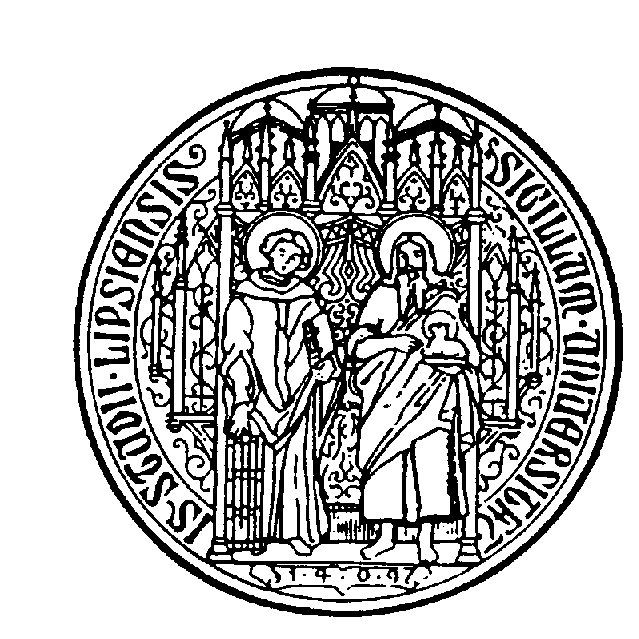 zur Erlangung des akademischen Grades„Master of Law (LL. M.)“Betreut durch: 	Herrn Prof. Dr. Mustermann, Universität Eingereicht von: 	Name, VornameE-Mail: 		mail@mustermann.de